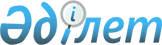 Сырым аудандық мәслихатының 2014 жылғы 26 желтоқсандағы № 25-2 "2015-2017 жылдарға арналған аудандық бюджет туралы" шешіміне өзгерістер енгізу туралы
					
			Күшін жойған
			
			
		
					Батыс Қазақстан облысы Сырым аудандық мәслихатының 2015 жылғы 5 наурыздағы № 26-2 шешімі. Батыс Қазақстан облысының Әділет департаментінде 2015 жылғы 13 наурызда № 3846 болып тіркелді. Күші жойылды - Батыс Қазақстан облысы Сырым аудандық мәслихатының 2016 жылғы 17 ақпандағы № 35-9 шешімімен      Ескерту. Күші жойылды - Батыс Қазақстан облысы Сырым аудандық мәслихатының 17.02.2016 № 35-9 шешімімен.

      Қазақстан Республикасының 2008 жылғы 4 желтоқсандағы Бюджет кодексіне, Қазақстан Республикасының 2001 жылғы 23 қаңтардағы "Қазақстан Республикасындағы жергілікті мемлекеттік басқару және өзін-өзі басқару туралы" Заңына сәйкес, аудандық мәслихат ШЕШІМ ҚАБЫЛДАДЫ:

      Сырым аудандық мәслихатының 2014 жылғы 26 желтоқсандағы № 25-2 "2015-2017 жылдарға арналған аудандық бюджет туралы" шешіміне (Нормативтік құқықтық актілерді мемлекеттік тіркеу тізілімінде № 3767 тіркелген, 2015 жылғы 26 ақпанда "Сырым елі" газетінде жарияланған) мынадай өзгерістер енгізілсін:

       1-тармақ мынадай редакцияда жазылсын:

      "1. 2015-2017 жылдарға арналған аудандық бюджет 1, 2 және 3 қосымшаларға сәйкес, соның ішінде 2015 жылға келесі көлемде бекітілсін:

      1) кірістер - 3 415 822 мың теңге:

      салықтық түсімдер - 280 964мың теңге;

      салықтық емес түсімдер - 1 907 мың теңге;

      негізгі капиталды сатудан түсетін түсімдер - 0 теңге;

      трансферттер түсімі - 3 132 951 мың теңге;

      2) шығындар - 3 418 662 мың теңге;

      3) таза бюджеттік кредиттеу - 34 343 мың теңге:

      бюджеттік кредиттер - 44 595 мың теңге;

      бюджеттік кредиттерді өтеу - 10 252 мың теңге;

      4) қаржы активтерімен операциялар бойынша сальдо - 24 608 мың теңге:

      қаржы активтерін сатып алу - 24 608 мың теңге;

      мемлекеттің қаржы активтерін сатудан түсетін түсімдер - 0 теңге;

      5) бюджет тапшылығы (профициті) - -61 791 мың теңге;

      6) бюджет тапшылығын қаржыландыру (профицитін пайдалану) - 61 791 мың теңге;

      қарыздар түсімі - 44 595 мың теңге;

      қарыздарды өтеу - 10 252 мың теңге;

      бюджет қаражатының пайдаланылатын қалдықтары - 27 448 мың теңге."

      2. Көрсетілген шешімнің 1-қосымшасы осы шешімнің қосымшасына сәйкес жаңа редакцияда жазылсын.

      3. Сырым аудандық мәслихат аппаратының бас маманы (А. Орашева) осы шешімнің әділет органдарында мемлекеттік тіркелуін, "Әділет" ақпараттық-құқықтық жүйесінде және бұқаралық ақпарат құралдарында ресми жариялануын қамтамасыз етсін.

      4. Осы шешім 2015 жылдың 1 қаңтарынан бастап қолданысқа енгізіледі.

 2015 жылға арналған аудандық бюджет            мың теңге


					© 2012. Қазақстан Республикасы Әділет министрлігінің «Қазақстан Республикасының Заңнама және құқықтық ақпарат институты» ШЖҚ РМК
				
      Сессия төрағасы

А. Дүйсенғалиев

      Мәслихат хатшысы

А. Галимов
Сырым аудандық мәслихатының
2015 жылғы 5 наурыздағы
№ 26-2 шешіміне
қосымшаСырым аудандық мәслихатының
2014 жылғы 26 желтоқсандағы
№ 25-2 шешіміне
1-қосымшаСанаты

Санаты

Санаты

Санаты

Санаты

Сомасы

Сыныбы

Сыныбы

Сыныбы

Сыныбы

Сомасы

Ішкі сыныбы

Ішкі сыныбы

Ішкі сыныбы

Сомасы

Ерекшілігі

Ерекшілігі

Сомасы

Атауы

Сомасы

1

2

3

4

5

6

1) Кірістер

3 415 822

1

Салықтық түсiмдер

280 964

01

Табыс салығы

132 018

2

Жеке табыс салығы

132 018

03

Әлеуметтiк салық

115 098

1

Әлеуметтiк салық

115 098

04

Меншiкке салынатын салықтар

29 431

1

Мүлiкке салынатын салықтар

18 135

3

Жер салығы

1 170

4

Көлiк құралдарына салынатын салық

7 926

5

Бірыңғай жер салығы

2 200

05

Тауарларға, жұмыстарға және қызметтерге салынатын iшкi салықтар

3 369

2

Акциздер

1 614

3

Табиғи және басқа да ресурстарды пайдаланғаны үшiн түсетiн түсiмдер

70

4

Кәсiпкерлiк және кәсiби қызметтi жүргiзгенi үшiн алынатын алымдар

1 685

07

Басқа да салықтар

47

1

Басқа да салықтар

47

08

Заңдық маңызы бар әрекеттерді жасағаны және (немесе) оған уәкілеттігі бар мемлекеттік органдар немесе лауазымды адамдар құжаттар бергені үшін алынатын міндетті төлемдер

1 001

1

Мемлекеттік баж

1 001

2

Салықтық емес түсiмдер

1 907

01

Мемлекеттік меншiктен түсетін кірістер

1 372

5

Мемлекет меншігіндегі мүлікті жалға беруден түсетін кірістер

1 372

06

Басқа да салықтық емес түсiмдер

535

1

Басқа да салықтық емес түсiмдер

535

3

Негізгі капиталды сатудан түсетін түсімдер

0

01

Мемлекеттік мекемелерге бекітілген мемлекеттік мүлікті сату

0

1

Мемлекеттік мекемелерге бекітілген мемлекеттік мүлікті сату

0

4

Трансферттердің түсімдері

3 132 951

02

Мемлекеттiк басқарудың жоғары тұрған органдарынан түсетiн трансферттер

3 132 951

2

Облыстық бюджеттен түсетiн трансферттер

3 132 951

Функционалдық топ

Функционалдық топ

Функционалдық топ

Функционалдық топ

Функционалдық топ

Сомасы

Функционалдық кіші топ

Функционалдық кіші топ

Функционалдық кіші топ

Функционалдық кіші топ

Сомасы

Бюджеттік бағдарламалардың әкімшісі

Бюджеттік бағдарламалардың әкімшісі

Бюджеттік бағдарламалардың әкімшісі

Сомасы

Бюджеттік бағдарлама

Бюджеттік бағдарлама

Сомасы

Атауы

Сомасы

2) Шығындар

3 418 662

01

Жалпы сипаттағы мемлекеттiк қызметтер 

260 352

1

Мемлекеттiк басқарудың жалпы функцияларын орындайтын өкiлдi, атқарушы және басқа органдар

230 205

112

Аудан (облыстық маңызы бар қала) мәслихатының аппараты

14 245

001

Аудан (облыстық маңызы бар қала) мәслихатының қызметін қамтамасыз ету жөніндегі қызметтер

14 245

122

Аудан (облыстық маңызы бар қала) әкімінің аппараты

53 355

001

Аудан (облыстық маңызы бар қала) әкімінің қызметін қамтамасыз ету жөніндегі қызметтер

53 355

123

Қаладағы аудан, аудандық маңызы бар қала, кент, ауыл, ауылдық округ әкімінің аппараты

162 605

001

Қаладағы аудан, аудандық маңызы бар қала, кент, ауыл, ауылдық округ әкімінің қызметін қамтамасыз ету жөніндегі қызметтер

150 145

022

Мемлекеттік органның күрделі шығыстары

12 460

9

Жалпы сипаттағы өзге де мемлекеттiк қызметтер

30 147

458

Ауданның (облыстық маңызы бар қаланың) тұрғын үй-коммуналдық шаруашылығы, жолаушылар көлігі және автомобиль жолдары бөлімі

10 925

001

Жергілікті деңгейде тұрғын үй-коммуналдық шаруашылығы, жолаушылар көлігі және автомобиль жолдары саласындағы мемлекеттік саясатты іске асыру жөніндегі қызметтер

10 925

459

Ауданның (облыстық маңызы бар қаланың) экономика және қаржы бөлімі

19 222

001

Ауданның (облыстық маңызы бар қаланың) экономикалық саясаттың қалыптастыру мен дамыту, мемлекеттік жоспарлау, бюджеттік атқару және коммуналдық меншігін басқару саласындағы мемлекеттік саясатты іске асыру жөніндегі қызметтер

15 440

015

Мемлекеттік органның күрделі шығыстары

3 782

02

Қорғаныс

27 268

1

Әскери мұқтаждар

4 644

122

Аудан (облыстық маңызы бар қала) әкімінің аппараты

4 644

005

Жалпыға бірдей әскери міндетті атқару шеңберіндегі іс-шаралар

4 644

2

Төтенше жағдайлар жөнiндегi жұмыстарды ұйымдастыру

22 624

122

Аудан (облыстық маңызы бар қала) әкімінің аппараты

22 624

006

Аудан (облыстық маңызы бар қала) ауқымындағы төтенше жағдайлардың алдын алу және оларды жою

21 624

007

Аудандық (қалалық) ауқымдағы дала өрттерінің, сондай-ақ мемлекеттік өртке қарсы қызмет органдары құрылмаған елдi мекендерде өрттердің алдын алу және оларды сөндіру жөніндегі іс-шаралар

1 000

04

Бiлiм беру

1 806 130

1

Мектепке дейiнгi тәрбие және оқыту

77 866

464

Ауданның (облыстық маңызы бар қаланың) білім бөлімі

77 866

009

Мектепке дейінгі тәрбие мен оқыту ұйымдарының қызметін қамтамасыз ету

54 232

040

Мектепке дейінгі білім беру ұйымдарында мемлекеттік білім беру тапсырысын іске асыруға

23 634

2

Бастауыш, негізгі орта және жалпы орта білім беру

1 669 075

464

Ауданның (облыстық маңызы бар қаланың) білім бөлімі

1 669 075

003

Жалпы бiлiм беру

1 573 253

006

Балаларға қосымша білім беру

95 822

9

Бiлiм беру саласындағы өзге де қызметтер

59 189

464

Ауданның (облыстық маңызы бар қаланың) білім бөлімі

57 689

001

Жергілікті деңгейде білім беру саласындағы мемлекеттік саясатты іске асыру жөніндегі қызметтер

9 974

005

Ауданның (облыстық маңызы бар қаланың) мемлекеттік білім беру мекемелер үшін оқулықтар мен оқу-әдiстемелiк кешендерді сатып алу және жеткізу

20 122

007

Аудандық (қалалық) ауқымдағы мектеп олимпиадаларын және мектептен тыс іс-шараларды өткiзу

345

015

Жетім баланы (жетім балаларды) және ата-аналарының қамқорынсыз қалған баланы (балаларды) күтіп-ұстауға қамқоршыларға (қорғаншыларға) ай сайынға ақшалай қаражат төлемі

10 258

067

Ведомстволық бағыныстағы мемлекеттік мекемелерінің және ұйымдарының күрделі шығыстары

16 990

466

Ауданның (облыстық маңызы бар қаланың) сәулет, қала құрылысы және құрылыс бөлімі

1 500

037

Білім беру объектілерін салу және реконструкциялау

1 500

05

Денсаулық сақтау

400

9

Денсаулық сақтау саласындағы өзге де қызметтер

400

123

Қаладағы аудан, аудандық маңызы бар қала, кент, ауыл, ауылдық округ әкімінің аппараты

400

002

Шұғыл жағдайларда сырқаты ауыр адамдарды дәрігерлік көмек көрсететін ең жақын денсаулық сақтау ұйымына дейін жеткізуді ұйымдастыру

400

06

Әлеуметтiк көмек және әлеуметтiк қамсыздандыру

165 550

2

Әлеуметтiк көмек

139 517

451

Ауданның (облыстық маңызы бар қаланың) жұмыспен қамту және әлеуметтік бағдарламалар бөлімі

139 517

002

Жұмыспен қамту бағдарламасы

38 678

005

Мемлекеттiк атаулы әлеуметтік көмек

6 552

006

Тұрғын үйге көмек көрсету

3 000

007

Жергілікті өкілетті органдардың шешімі бойынша мұқтаж азаматтардың жекелеген топтарына әлеуметтік көмек

12 200

010

Үйден тәрбиеленіп оқытылатын мүгедек балаларды материалдық қамтамасыз ету

2 000

014

Мұқтаж азаматтарға үйде әлеуметтік көмек көрсету

31 812

016

18 жасқа дейінгі балаларға мемлекеттік жәрдемақылар 

31 755

017

Мүгедектерді оңалту жеке бағдарламасына сәйкес, мұқтаж мүгедектерді міндетті гигиеналық құралдармен және ымдау тілі мамандарының қызмет көрсетуін, жеке көмекшілермен қамтамасыз ету

7 700

052

Ұлы Отан соғысындағы Жеңістің жетпіс жылдығына арналған іс-шараларды өткізу

5 820

9

Әлеуметтiк көмек және әлеуметтiк қамтамасыз ету салаларындағы өзге де қызметтер

26 033

451

Ауданның (облыстық маңызы бар қаланың) жұмыспен қамту және әлеуметтік бағдарламалар бөлімі

25 768

001

Жергілікті деңгейде халық үшін әлеуметтік бағдарламаларды жұмыспен қамтуды қамтамасыз етуді іске асыру саласындағы мемлекеттік саясатты іске асыру жөніндегі қызметтер 

21 959

011

Жәрдемақыларды және басқа да әлеуметтік төлемдерді есептеу, төлеу мен жеткізу бойынша қызметтерге ақы төлеу

1 473

050

Мүгедектердің құқықтарын қамтамасыз ету және өмір сүру сапасын жақсарту жөніндегі іс-шаралар жоспарын іске асыру

2 336

458

Ауданның (облыстық маңызы бар қаланың) тұрғын үй-коммуналдық шаруашылығы, жолаушылар көлігі және автомобиль жолдары бөлімі

265

050

Мүгедектердің құқықтарын қамтамасыз ету және өмір сүру сапасын жақсарту жөніндегі іс-шаралар жоспарын іске асыру

265

07

Тұрғын үй-коммуналдық шаруашылық

693 657

1

Тұрғын үй шаруашылығы

87 377

458

Ауданның (облыстық маңызы бар қаланың) тұрғын үй-коммуналдық шаруашылығы, жолаушылар көлігі және автомобиль жолдары бөлімі

2 080

003

Мемлекеттік тұрғын үй қорының сақталуын ұйымдастыру

780

004

Азаматтардың жекелеген санаттарын тұрғын үймен қамтамасыз ету

1 300

466

Ауданның (облыстық маңызы бар қаланың) сәулет, қала құрылысы және құрылыс бөлімі

85 297

003

Коммуналдық тұрғын үй қорының тұрғын үйін жобалау және (немесе) салу, реконструкциялау 

69 300

004

Инженерлік-коммуникациялық инфрақұрылымды жобалау, дамыту және (немесе) жайластыру

15 997

2

Коммуналдық шаруашылық 

542 045

458

Ауданның (облыстық маңызы бар қаланың) тұрғын үй-коммуналдық шаруашылығы, жолаушылар көлігі және автомобиль жолдары бөлімі

7 900

012

Сумен жабдықтау және су бұру жүйесінің жұмыс істеуі

6 500

027

Ауданның (облыстық маңызы бар қаланың) коммуналдық меншігіндегі газ жүйелерін қолдануды ұйымдастыру

1 400

466

Ауданның (облыстық маңызы бар қаланың) сәулет, қала құрылысы және құрылыс бөлімі

534 145

005

Коммуналдық шаруашылығын дамыту

42 500

006

Сумен жабдықтау және су бұру жүйесін дамыту 

491 645

3

Елдi-мекендердi абаттандыру 

64 235

123

Қаладағы аудан, аудандық маңызы бар қала, кент, ауыл, ауылдық округ әкімінің аппараты

21 250

008

Елді мекендердегі көшелерді жарықтандыру

2 350

009

Елдi мекендердің санитариясын қамтамасыз ету

4 700

011

Елді мекендердi абаттандыру мен көгалдандыру

14 200

458

Ауданның (облыстық маңызы бар қаланың) тұрғын үй-коммуналдық шаруашылығы, жолаушылар көлігі және автомобиль жолдары бөлімі

42 985

015

Елдi мекендердегі көшелердi жарықтандыру

11 285

018

Елді мекендердi абаттандыру мен көгалдандыру

1 201

048

Қаланы және елді мекендерді абаттандыруды дамыту

30 499

08

Мәдениет, спорт, туризм және ақпараттық кеңістiк

314 945

1

Мәдениет саласындағы қызмет

163 291

457

Ауданның (облыстық маңызы бар қаланың) мәдениет, тілдерді дамыту, дене шынықтыру және спорт бөлімі

156 791

003

Мәдени-демалыс жұмысын қолдау

156 791

466

Ауданның (облыстық маңызы бар қаланың) сәулет, қала құрылысы және құрылыс бөлімі

6 500

011

Мәдениет объектілерін дамыту

6 500

2

Спорт

26 760

457

Ауданның (облыстық маңызы бар қаланың) мәдениет, тілдерді дамыту, дене шынықтыру және спорт бөлімі

26 760

008

Ұлттық және бұқаралық спорт түрлерін дамыту

850

009

Аудандық (облыстық маңызы бар қалалық) деңгейде спорттық жарыстар өткiзу

23 910

010

Әртүрлi спорт түрлерi бойынша аудан (облыстық маңызы бар қала) құрама командаларының мүшелерiн дайындау және олардың облыстық спорт жарыстарына қатысуы

2 000

3

Ақпараттық кеңiстiк

77 747

456

Ауданның (облыстық маңызы бар қаланың) ішкі саясат бөлімі

9 200

002

Мемлекеттік ақпараттық саясат жүргізу жөніндегі қызметтер

9 200

457

Ауданның (облыстық маңызы бар қаланың) мәдениет, тілдерді дамыту, дене шынықтыру және спорт бөлімі

68 547

006

Аудандық (қалалық) кітапханалардың жұмыс істеуі

68 547

9

Мәдениет, спорт, туризм және ақпараттық кеңістікті ұйымдастыру жөніндегі өзге де қызметтер

47 147

456

Ауданның (облыстық маңызы бар қаланың) ішкі саясат бөлімі

26 155

001

Жергілікті деңгейде ақпарат, мемлекеттілікті нығайту және азаматтардың әлеуметтік сенімділігін қалыптастыру саласында мемлекеттік саясатты іске асыру жөніндегі қызметтер

13 862

003

Жастар саясаты саласында іс-шараларды іске асыру

12 293

457

Ауданның (облыстық маңызы бар қаланың) мәдениет, тілдерді дамыту, дене шынықтыру және спорт бөлімі

20 992

001

Жергілікті деңгейде мәдениет, тілдерді дамыту, дене шынықтыру және спорт саласындағы мемлекеттік саясатты іске асыру жөніндегі қызметтер

9 992

014

Мемлекеттік органның күрделі шығыстары

3 000

032

Ведомстволық бағыныстағы мемлекеттік мекемелерінің және ұйымдарының күрделі шығыстары

8 000

10

Ауыл, су, орман, балық шаруашылығы, ерекше қорғалатын табиғи аумақтар, қоршаған ортаны және жануарлар дүниесін қорғау, жер қатынастары

98 374

1

Ауыл шаруашылығы

39 106

459

Ауданның (облыстық маңызы бар қаланың) экономика және қаржы бөлімі

11 197

099

Мамандардың әлеуметтік көмек көрсетуі жөніндегі шараларды іске асыру

11 197

474

Ауданның (облыстық маңызы бар қаланың) ауыл шаруашылығы және ветеринария бөлімі

27 909

001

Жергілікті деңгейде ауыл шаруашылығы және ветеринария саласындағы мемлекеттік саясатты іске асыру жөніндегі қызметтер

12 286

003

Мемлекеттік органның күрделі шығыстары

2 800

005

Мал көмінділерінің (биотермиялық шұңқырлардың) жұмыс істеуін қамтамасыз ету

1 700

006

Ауру жануарларды санитарлық союды ұйымдастыру

500

007

Қаңғыбас иттер мен мысықтарды аулауды және жоюды ұйымдастыру

2 000

008

Алып қойылатын және жойылатын ауру жануарлардың, жануарлардан алынатын өнімдер мен шикізаттың құнын иелеріне өтеу

8 323

012

Ауыл шаруашылығы жануарларын сәйкестендіру жөніндегі іс-шараларды өткізу

300

6

Жер қатынастары

7 956

463

Ауданның (облыстық маңызы бар қаланың) жер қатынастары бөлімі

7 956

001

Аудан (облыстық маңызы бар қала) аумағында жер қатынастарын реттеу саласындағы мемлекеттік саясатты іске асыру жөніндегі қызметтер

7 956

9

Ауыл, су, орман, балық шаруашылығы, қоршаған ортаны қорғау және жер қатынастары саласындағы басқа да қызметтер

51 312

474

Ауданның (облыстық маңызы бар қаланың) кәсіпкерлік, ауыл шаруашылығы және ветеринария бөлімі

51 312

013

Эпизоотияға қарсы іс-шаралар жүргізу

51 312

11

Өнеркәсіп, сәулет, қала құрылысы және құрылыс қызметі

14 712

2

Сәулет, қала құрылысы және құрылыс қызметі

14 712

466

Ауданның (облыстық маңызы бар қаланың) сәулет, қала құрылысы және құрылыс бөлімі

14 712

001

Құрылыс, облыс қалаларының, аудандарының және елді мекендерінің сәулеттік бейнесін жақсарту саласындағы мемлекеттік саясатты іске асыру және ауданның (облыстық маңызы бар қаланың) аумағын оңтайла және тиімді қала құрылыстық игеруді қамтамасыз ету жөніндегі қызметтер 

10 212

013

Аудан аумағында қала құрылысын дамытудың кешенді схемаларын, аудандық (облыстық) маңызы бар қалалардың, кенттердің және өзге де ауылдық елді мекендердің бас жоспарларын әзірлеу

4 500

12

Көлiк және коммуникация

3 156

1

Автомобиль көлiгi

3 156

458

Ауданның (облыстық маңызы бар қаланың) тұрғын үй-коммуналдық шаруашылығы, жолаушылар көлігі және автомобиль жолдары бөлімі 

3 156

022

Көлік инфрақұрылымын дамыту

3 156

13

Басқалар

33 626

3

Кәсiпкерлiк қызметті қолдау және бәсекелестікті қорғау

7 151

469

Ауданның (облыстық маңызы бар қаланың) кәсіпкерлік бөлімі

7 151

001

Жергілікті деңгейде кәсіпкерлікті дамыту саласындағы мемлекеттік саясатты іске асыру жөніндегі қызметтер

7 151

9

Басқалар

26 475

457

Ауданның (облыстық маңызы бар қаланың) мәдениет, тілдерді дамыту, дене шынықтыру және спорт бөлімі

12 818

040

"Өңірлерді дамыту" Бағдарламасы шеңберінде өңірлерді экономикалық дамытуға жәрдемдесу бойынша шараларды іске асыру

12 818

458

Ауданның (облыстық маңызы бар қаланың) тұрғын үй-коммуналдық шаруашылығы, жолаушылар көлігі және автомобиль жолдары бөлімі 

6 000

040

"Өңірлерді дамыту" Бағдарламасы шеңберінде өңірлерді экономикалық дамытуға жәрдемдесу бойынша шараларды іске асыру

6 000

459

Ауданның (облыстық маңызы бар қаланың) экономика және қаржы бөлімі

7 657

008

Жергілікті бюджеттік инвестициялық жобалардың техникалық-экономикалық негіздемелерін және концессиялық жобалардың конкурстық құжаттамаларын әзірлеу немесе түзету, сондай-ақ қажетті сараптамаларын жүргізу, концессиялық жобаларды консультативтік сүйемелдеу

2 000

012

Ауданның (облыстық маңызы бар қаланың) жергілікті атқарушы органының резерві

5 657

14

Борышқа қызмет көрсету

0

1

Борышқа қызмет көрсету

0

459

Ауданның (облыстық маңызы бар қаланың) экономика және қаржы бөлімі

0

021

Жергілікті атқарушы органдардың облыстық бюджеттен қарыздар бойынша сыйақылар мен өзге де төлемдерді төлеу бойынша борышына қызмет көрсету 

0

15

Трансферттер

492

1

Трансферттер

492

459

Ауданның (облыстық маңызы бар қаланың) экономика және қаржы бөлімі

492

006

Нысаналы пайдаланылмаған (толық пайдаланылмаған) трансферттерді қайтару

492

3) Таза бюджеттік кредиттеу

34 343

Бюджеттік кредиттер

44 595

10

Ауыл, су, орман, балық шаруашылығы, ерекше қорғалатын табиғи аумақтар, қоршаған ортаны және жануарлар дүниесін қорғау, жер қатынастары

44 595

1

Ауыл шаруашылығы

44 595

459

Ауданның (облыстық маңызы бар қаланың) экономика және қаржы бөлімі

44 595

018

Мамандарды әлеуметтік қолдау шараларын іске асыруға берілетін бюджеттік кредиттер

44 595

Санаты

Санаты

Санаты

Санаты

Санаты

Сомасы

Сыныбы

Сыныбы

Сыныбы

Сыныбы

Сомасы

Ішкі сыныбы

Ішкі сыныбы

Ішкі сыныбы

Сомасы

Ерекшілігі

Ерекшілігі

Сомасы

Атауы

Сомасы

5

Бюджеттік кредиттерді өтеу

10 252

01

Бюджеттік кредиттерді өтеу

10 252

1

Мемлекеттік бюджеттен берілген бюджеттік кредиттерді өтеу

10 252

4) Қаржы активтерімен жасалатын операциялар бойынша сальдо

24 608

Функционалдық топ

Функционалдық топ

Функционалдық топ

Функционалдық топ

Функционалдық топ

Сомасы

Функционалдық кіші топ

Функционалдық кіші топ

Функционалдық кіші топ

Функционалдық кіші топ

Сомасы

Бюджеттік бағдарламалардың әкімшісі

Бюджеттік бағдарламалардың әкімшісі

Бюджеттік бағдарламалардың әкімшісі

Сомасы

Бюджеттік бағдарлама

Бюджеттік бағдарлама

Сомасы

Атауы

Сомасы

Қаржы активтерін сатып алу

24 608

07

Тұрғын үй-коммуналдық шаруашылық

24 608

1

Тұрғын үй шаруашылығы

24 608

458

Ауданның (облыстық маңызы бар қаланың) тұрғын үй-коммуналдық шаруашылығы, жолаушылар көлігі және автомобиль жолдары бөлімі 

24 608

060

Мамандандырылған уәкілетті ұйымдардың жарғылық капиталдарын ұлғайту

24 608

Санаты

Санаты

Санаты

Санаты

Санаты

Сомасы

Сыныбы

Сыныбы

Сыныбы

Сыныбы

Сомасы

Ішкі сыныбы

Ішкі сыныбы

Ішкі сыныбы

Сомасы

Ерекшілігі

Ерекшілігі

Сомасы

Атауы

Сомасы

6

Мемлекеттің қаржы активтерін сатудан түсетін түсімдер

0

01

Қаржы активтерін елден тыс жерлерде сатудан түсетін түсімдер

0

2

Қаржы активтерін елден тыс жерлерде сатудан түсетін түсімдер

0

5) Бюджет тапшылығы (профициті)

-61 791

6) Бюджет тапшылығын қаржыландыру (профицитін пайдалану) 

61 791

7

Қарыздар түсімі

44 595

01

Мемлекеттiк iшкi қарыздар

44 595

2

Қарыз алу келiсiм-шарттары

44 595

3

Ауданның (облыстық маңызы бар қаланың) жергілікті атқарушы органы алатын қарыздар

44 595

16

Қарыздарды өтеу

10 252

01

Қарыздарды өтеу

10 252

459

Ауданның (облыстық маңызы бар қаланың) экономика және қаржы бөлімі

10 252

005

Жергілікті атқарушы органның жоғары тұрған бюджет алдындағы борышын өтеу

10 252

8

Бюджет қаражаттарының пайдаланылатын қалдықтары

27 448

01

Бюджет қаражаты қалдықтары

27 448

1

Бюджет қаражатының бос қалдықтары

27 448

1

Бюджет қаражатының бос қалдықтары

27 448

